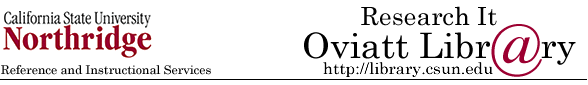 Quick Guide to Oviatt Library’s Homepage: http://library.csun.edu 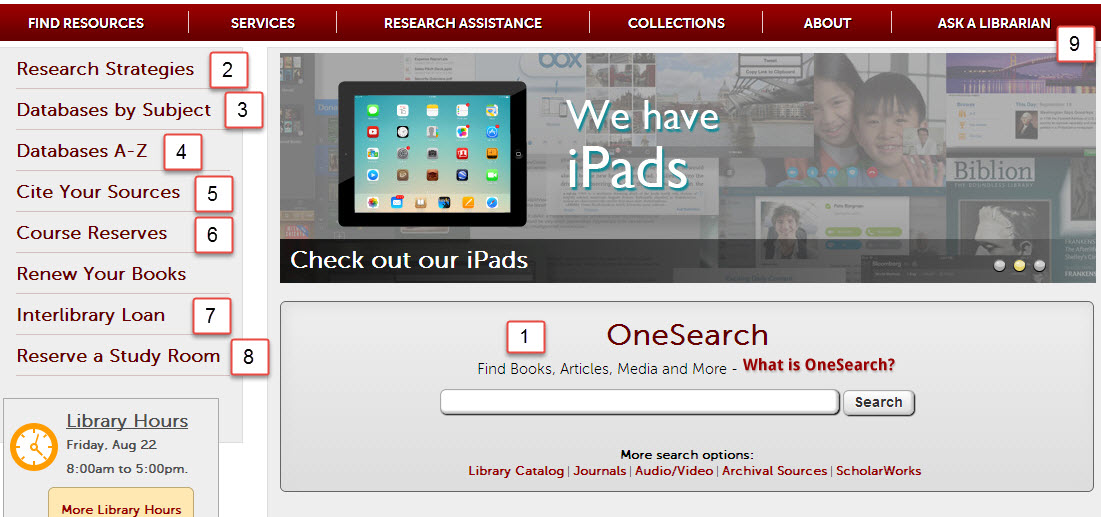 This central search box has several search options that will help you look for different things. Use the “OneSearch” box to search 150 databases and Oviatt catalog for books, articles, dvds/videos, music  To start, type your topic in the box and from the results choose either “Articles” tab for journal articles or “Books and Media” tab for catalog material. Refine limits are on the left. Save record to export or email“Library Catalog” option allows you to search for materials (like books, journals and dvds) in the library.  “Journals” advises  which magazines, newspapers and journals we have in the library or online. For a more detailed list of article databases by subject area, click the “Find Articles by Subject” link (#3).  “Audio/Video” explains how to search for sound recordings, videos and DVDs in the library catalog. “Archival Sources” links to Special Collections & Archives Finding Aid Database. “ScholarWorks” allows you to search for intellectual materials from CSUN faculty, staff and students.Research Strategies: Learn the basics of doing library research here,Find Articles by Subject: Browse online databases to find individual articles by subject area. Subject: Kinesiology          http://library.calstate.edu/northridge/databases/subject/kinesiologyDatabases A-Z: If you know the article database you’re looking for, click here to get an A-Z list,Citing Your Sources: See how to cite your research in APA  other formats!  Has links to EndNote and its tutorials.  EndNote Basic (formerly known as EndNoteWeb also known as EndNote Online)  is your free personal citation manager database IF you sign up on campus for a free account. OneSearch, EbscoHost , Proquest, Web of Science  databases have export functions- send bibliographic information into your personal EndNote Basic (Online) database.  Once registered connect from any computer anywhere http:/myendnoteweb.comIf you need help installing Cite While U Write plugin for Microsoft word call  EndNote Technical  Support  at 800-336-4474 (listen for prompt then press 4 Technical Support, then press 1 for Endnote) Monday –Friday 6 am-5 pm Pacific TimeCourse Reserves: Allows you to search for course reserves by Instructor or course number. Interlibrary Loan: If the library doesn’t own a book or article you need for your research, we can still try to get it for you from another library. Use 7. link to try this.  Link to ILL login for items we do not own also available in databases on the    menu.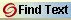 Reserve A Study Room: Use this link to reserve one of the library’s group or individual study rooms.Ask a Librarian: Need research help from a librarian? You can come to the reference desk, call us, email us, text us or learn how to chat with a librarian online 24/7. Librarian speaking  with you today is Marcia Henry email: mhenry@csun.edu  .                   Welcome Professor Javis’ KIN 445 classResearch WorksheetResearch Topic: study joint kinematics by comparing two different conditions for a movement (e.g. squat, jump, running) Key concepts or search terms:kinematics	OR	biomechanical  squat* OR  jump* OR   running   __________    OR     _______________Types of sources needed (check all that apply):Scholarly Journal Articles	□Databases –select list of good resourcesOneSearch_-searches over 150 databases, save records, view saved records, can export to EndNote Web.PubMed  and MEDLINEPlus	- indexes medical literature using the controlled vocabulary, MeSH headings, consumer health handouts in MEDLINEPlusCINAHLPlus with Full Text and several other Ebscohost databases  (EbscoHost-- CINAHL subject headings, cited references,) Academic Search Elite, PsycInfo, ERIC (Education), SportsDiscus- all EbscoHost databases help with citing and export nicely to EndNoteWebLibrary Catalog – contains catalog record for all books, journals, videos, … Reserve itemsWeb of Science- a citation database indexing 14,000  journals from 1900-  . Connects to EndNote OnlineEndNote Online_(also called EndNote Web)- sign up for a free account, helps you organize research, cite APA Style example of journal articles with a DOI (digital object identifier) Gheller, R. G., Dal Pupo, J., Ache-Dias, J., Detanico, D., Padulo, J., & dos Santos, S. G. (2015). Effect of different knee starting angles on intersegmental coordination and performance in vertical jumps. Human Movement Science, 42, 71-80. doi:10.1016/j.humov.2015.04.010Sato, K., Fortenbaugh, D., Hydock, D. S., & Heise, G. D. (2013). Comparison of back squat kinematics between barefoot and shoe conditions. International Journal of Sports Science & Coaching, 8(3), 571-578. doi:10.1260/1747-9541.8.3.571Name of Librarian:: Marcia Henry,  Kinesiology  Librarian, email:  mhenry@csun.edu